Ας παίξουμε λίγο!!!!!Τι κοινό έχουν ένα τρύπιο βαρέλι και ένας δρομέας;Πώς λέγεται αυτός που είδε το λιοντάρι;Πώς λέγεται αυτός που δεν φοράει γυαλιά;Τι κοινό υπάρχει ανάμεσα στα δέντρα και στα χέρια μας;Πώς μπορούμε να μεταφέρουμε νερό με τρύπιο σάκο;Πώς ονομάζεται αυτός που κρατά ένα ενδεικτικό με άριστα;Τι μας κάνουν μια πόλη και ένας νομός;Πώς λέγεται το μαγαζί που πουλάει άλογα;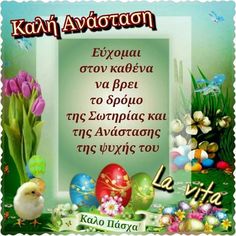 